亳州同德人力资源有限公司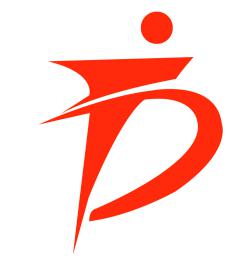 亳州同德劳务市场赴日本3年期蔬菜种植男工30名招聘信息招聘条件及人数要求：年龄23-42周岁，男性，农村户口，汉族，初中（或同等学历）及以上学历；最好具有相关工种工作经验；无赴日经验、无日领馆拒签史；身体健康，无纹身、烟头烫伤，无前科劣迹，能吃苦耐劳。人数：男工30人。二、合同及工作情况1、合同期3年，露天蔬菜种植（西生菜、白菜、大头菜等）。三、工资待遇1、第一个月为讲习期，发基本生活补贴4万元日元（含伙食费3万日元），第二个月起按每小时830日元计算，住宿及水电煤气费、伙食费自理。加班费另算（按日本法律规定计算）。2、保险：日方雇主与个人共同承担，加入日本国家规定的医疗、养老等各项保险（日本法律规定必须加入）。四、报名费用1、42000元，培训办证费用自理。所在社会按日本法律规定办理保险，根据日本法律保费由个人及雇主共同承担。完成合同回国往返机票有雇主承担。五、面试时间：2019年9月六、报名方法    报名时持身份证户口本。报名地址：亳州市西一环路与芍花路交叉口联   系   人：  夏    飞                  传真：0558——5131926  电        话：0558—5558121，5131925，18956857522，13856777798  网     址:www.tongdehr.com（亳州同德人力资源网）